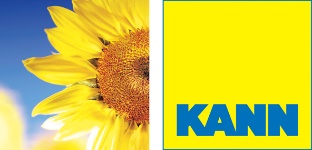 TEXTES DE PRESCRIPTION (AUSSCHREIBUNGSTEXTE)Marches :La Tierra®Marche d’escalier pleine en béton finie sur 5 faces avec un chanfrein de 5 mm en périphérie supérieure. Section 34 x 15 cm, revêtement en béton lisse aux teintes nuancées ou unies. Teintes : gris, anthracite, gris/anthracite nuancé, Galet Nebraska, Calcaire coquillier nuancé, SunsetSection : 34x15 cmLongueurs : 50 / 75 / 100 / 125 cm------------------------------------------------------------------------------------Fourniture et pose de marche sur une fondation en béton maigre C12/15 de 20 cm d'épaisseur, hors et drainant. Les marches sont posées sur des bandes transversales de mortier de 1 à 2 cm d'épaisseur (groupe de mortier MG III). Prévoir un joint d’assise de 10 mm entre les marches. Les joints servent à créer la hauteur de la pente, à prendre en compte une pente et à compenser les éventuelles tolérances dimensionnelles. Les marches doivent être posés conformément au calepinage de pose défini par la maîtrise d’œuvre. La mise en œuvre comprend tous les travaux auxiliaires nécessaires. 